[NAME OF BUSINESS AND LOGO][BUSINESS ADDRESS]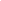 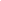 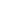 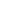 on [SUBJECT MATTER] For the Period [PERIOD]Prepared for:[RECIPIENT NAME][RECIPIENT JOB TITLE/POSITION][DEPARTMENT NAME]Prepared by:[NAME][JOB TITLE/POSITIONS][DEPARTMENT NAME][MONTH DAY YEAR]Table of Contents1. Executive Summary[NAME OF BUSINESS] is an enterprise famous for selling high-quality goods for children and young teens. The business is also reputed for its active participation and support in the welfare of the children and the youth through its establishment of a nonprofit organization called [NAME OF ORGANIZATION]. The stakeholders of the business are concerned about how the organization is faring and how the funds are used to support its services and programs. This report contains all the information regarding the events and activities of the aforementioned organization during [PERIOD] and the upcoming service and program plans for the sponsored children and youth. 2. Brief Organization Background[NAME OF ORGANIZATION] is a non-profit organization created and established by the business during [YEAR] to support the needs of the children and the youth within the community being served. The business has been supporting this organization and their events and activities. With the business’ financial and moral support, the organization has already reached and extended support and aid to 0.0 children and youth within the area in the past year.3. New Services and ProgramsThe organization has already established itself as an institution focus on ensuring the well-being of children and youth. During the recent reporting period, the organization introduced the following new services and programs.4. Implemented ActivitiesThe organization successfully executed the following events, activities, and programs. The table below also shows where such organizational services were conducted and the number of children and youth who benefited their implementation.5. Future Organization PlansThe organization is planning to conduct the following events, activities, and programs to continue its mission.Executive Summary	xxBrief Organization BackgroundxxNew Services and Programs	xxImplemented ActivitiesxxFuture Organization PlansxxServices/ProgramsBrief DescriptionBeneficiariesProgram A[DETAILS]☐ Children☐ Teens☐ Young AdolescentsProgram B☐ Children☐ Teens☐ Young AdolescentsProgram C☐ Children☐ Teens☐ Young AdolescentsProgram D☐ Children☐ Teens☐ Young AdolescentsServices/ProgramsLocationService DetailsBeneficiariesProgram ALocation 1[DETAILS]☐ Children☐ Teens☐ Young AdolescentsProgram B☐ Children☐ Teens☐ Young AdolescentsProgram C☐ Children☐ Teens☐ Young AdolescentsProgram D☐ Children☐ Teens☐ Young AdolescentsFuture PlansBrief DescriptionBeneficiariesExpected DatePlan A[DETAILS]☐ Children☐ Teens☐ Young Adolescents[MONTH DAY YEAR]Plan B☐ Children☐ Teens☐ Young AdolescentsPlan C☐ Children☐ Teens☐ Young Adolescents